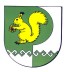 от  20 ноября   2020 г. № 504О внесении изменений в Положение о порядке расчета платы, взимаемой с родителей (законных представителей) за присмотр и уход за детьми в муниципальных образовательных учреждениях муниципального образования «Моркинский муниципальный район», реализующих образовательную программу дошкольного образованияРуководствуясь Уставом Моркинского муниципального района Республики Марий Эл,  Администрация Моркинского муниципального района п о с т а н о в л я е т:         1. Внести в Положение о порядке расчета платы, взимаемой с родителей (законных представителей) за присмотр и уход за детьми в муниципальных образовательных учреждениях муниципального образования «Моркинский муниципальный район», реализующих образовательную программу дошкольного образования, утвержденное постановлением Администрации Моркинского муниципального района от 30 декабря 2013 года №1213 следующие изменения:1.1. в наименовании, пунктах 3.2, 3.6 слова «муниципального образования «Моркинский муниципальный район» заменить словами «Моркинского муниципального района»;1.2. в пунктах 1.1, 1.2. слова «МО «Моркинский муниципальный район» заменить словами «Моркинского муниципального района»;1.3. в пункте 2.1 слова «администрации муниципального образования «Моркинский муниципальный район» заменить словами «Администрации Моркинского муниципального района»;1.4. в пункте 3.3. слова «муниципального учреждения «Отдел по образованию и делам молодежи администрации муниципального образования «Моркинский муниципальный район» администрации муниципального образования «Моркинский муниципальный район» заменить словами «Отдела образования Администрации Моркинского муниципального района»;1.5. в пунктах 5.1, 5.2, 5.4., 5.5. слова «соответствующего субъекта Российской Федерации, на территории которого находятся учреждения» заменить словами «Республики Марий Эл».2. Опубликовать настоящее постановление в районной газете «Моркинская земля» и разместить на официальном интернет-портале Республики Марий Эл в разделе Администрации Моркинского муниципального района. 3. Контроль за исполнением настоящего постановления возложить на заместителя главы Администрации Моркинского муниципального района Васильева А.Г.         Врио главы Администрации                                          Моркинского муниципального района				А.ГолубковМОРКО МУНИЦИПАЛЬНЫЙ РАЙОН  АДМИНИСТРАЦИЙПУНЧАЛАДМИНИСТРАЦИЯМОРКИНСКОГО МУНИЦИПАЛЬНОГО  РАЙОНАПОСТАНОВЛЕНИЕ